West Lancashire Community High School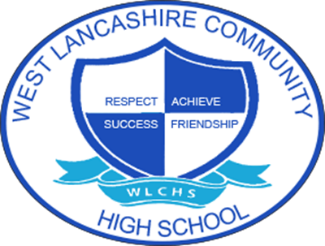 ASDAN Personal Develop Programme/Lifeskills Challenge/Towards Independence ASDAN - Enterprise SessionsKS5Autumn TermSpring TermSummer TermCycle 19.Science and Technology9A2 – Show that you can use different tools safely9A3 – Compare synthetic and natural materials 9B3 – Make, test and evaluate a product8.World of Work8B5 – Take part in an enterprise activity 				9.Science and Technology9A2 – Show that you can use different tools safely9A3 – Compare synthetic and natural materials 9B3 – Make, test and evaluate a product8.World of Work8B5 – Take part in an enterprise activity 				9.Science and Technology9A2 – Show that you can use different tools safely9A3 – Compare synthetic and natural materials 9B3 – Make, test and evaluate a product8.World of Work8B5 – Take part in an enterprise activity 				LifeSkills Challenge2984 – Using tools safely 1110 – Choosing and using materials1876 – Planning and running a mini enterprise project2984 – Using tools safely 1110 – Choosing and using materials1876 – Planning and running a mini enterprise project2984 – Using tools safely 1110 – Choosing and using materials1876 – Planning and running a mini enterprise projectTI - IntroductionTI - ProgressionBusiness EnterpriseSection A: Planning your business enterpriseBusiness EnterpriseSection A: Planning your business enterpriseBusiness EnterpriseSection A: Planning your business enterpriseCycle 29.Science and Technology9A2 – Show that you can used different tools safely9A3 – Compare synthetic and natural materials8.World of Work 8B5 – Take part in an enterprise activity2.My Community2B3 – raise funds for a charity or cause				9.Science and Technology9A2 – Show that you can used different tools safely9A3 – Compare synthetic and natural materials8.World of Work 8B5 – Take part in an enterprise activity2.My Community2B3 – raise funds for a charity or cause				9.Science and Technology9A2 – Show that you can used different tools safely9A3 – Compare synthetic and natural materials8.World of Work 8B5 – Take part in an enterprise activity2.My Community2B3 – raise funds for a charity or cause				LifeSkills Challenge1756 – Planning and running a mini enterprise project2984 – Using tools safely 1110 – Choosing and using materials1756 – Planning and running a mini enterprise project2984 – Using tools safely 1110 – Choosing and using materials1756 – Planning and running a mini enterprise project2984 – Using tools safely 1110 – Choosing and using materialsTI - IntroductionTI - ProgressionBusiness EnterpriseSection B: Starting upBusiness EnterpriseSection B: Starting upBusiness EnterpriseSection B: Starting upCycle 39.Science and Technology9A1 – Complete different problem -solving tasks3.Sport and Leisure3B1 – Participate in a sport or leisure activity over time7.Health and Wellbeing 7B3 – Learn something new				9.Science and Technology9A1 – Complete different problem -solving tasks3.Sport and Leisure3B1 – Participate in a sport or leisure activity over time7.Health and Wellbeing 7B3 – Learn something new				9.Science and Technology9A1 – Complete different problem -solving tasks3.Sport and Leisure3B1 – Participate in a sport or leisure activity over time7.Health and Wellbeing 7B3 – Learn something new				LifeSkills Challenge1053 – Dealing with problems1176 – Using a fitness gym1053 – Dealing with problems1176 – Using a fitness gym1053 – Dealing with problems1176 – Using a fitness gymTI – Introduction Ti - ProgressionBusiness EnterpriseSection C: Advertising your enterpriseSection D: Running your enterpriseBusiness EnterpriseSection C: Advertising your enterpriseSection D: Running your enterpriseBusiness EnterpriseSection C: Advertising your enterpriseSection D: Running your enterprise